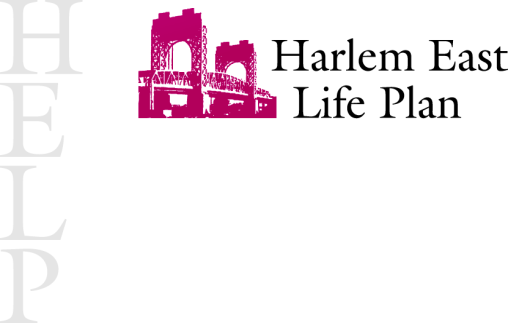 			HELP Counseling Center Group Schedule 2018Grief and LossMonday 9:30 am – 10:30 amHealth and WellnessMonday 11:00 am – 12:00 pmCreative Journal Writing: Managing WellnessMonday 12:00 pm - 1:00 pmCo-Occurring Disorder Group Monday 1:00 pm- 2:00 pmDBT Skills Training GroupTuesday 9:00 am – 10:00 amCoping For WellnessTuesday 11:00 am - 12:00 pmMedication Psychoeducation and Coping Skills DevelopmentTuesday 12:00 pm – 1:00 pmSpirituality and WellnessTuesday 1:00 pm- 2:00 pmHealth Education With RNTuesday 2:00 pm – 3:00 pmTrauma Recovery and WellnessWednesday 8:30 am – 9:30 amCo-Occurring Disorder GroupWednesday 10:00 am – 11:00 amSpirituality and WellnessWednesday 11:00 am to 12:00 pmMen’s Health and Wellness GroupWednesday 12:00 pm - 1:00 pmMindfulness and Stress ReductionThursday 10:00 am – 11:00 amLiving With Others: Interpersonal EffectivenessThursday 11:30 am – 12:30 pmDepression and WellnessFriday 9:30 am -10:30 amWomen’s Group: Health and WellnessFridays 11:30 am -12:30 pmAnger ManagementFriday 1:00 pm- 2:00 pmCoping Skills: Weekend ManagementSaturday 10:00 am - 11:00 am